Приложение 5.Участники и победители I конкурса фестиваля хореографического искусства балетмейстеров и исполнителей среди учащихся Образцового ансамбля танца «Счастливое детство» «СТРЕМЛЕНИЕ 2012».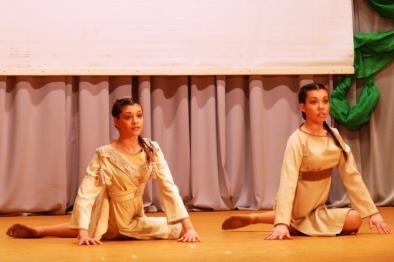 Обладательницы Гран При конкурсаЛи Виктория и Ли Валерия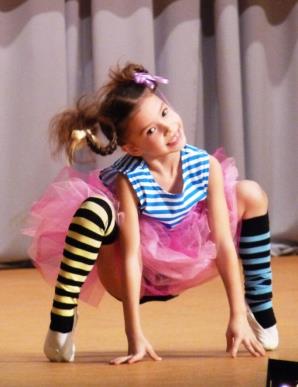 Самая младшая победительница конкурса  Усачева Ксения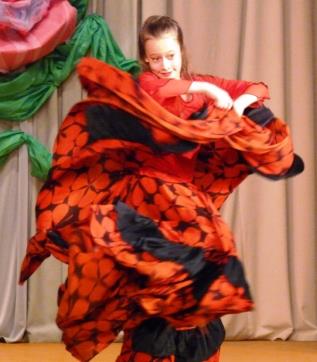 Неоднократный Лауреати самая активная участницаФахретдинова АлинаГоловина Наталья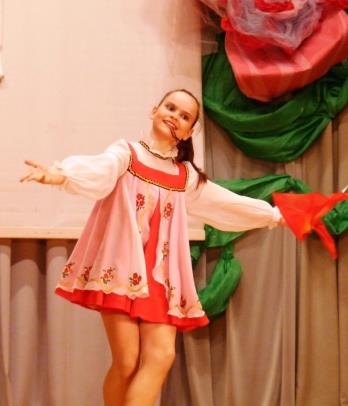 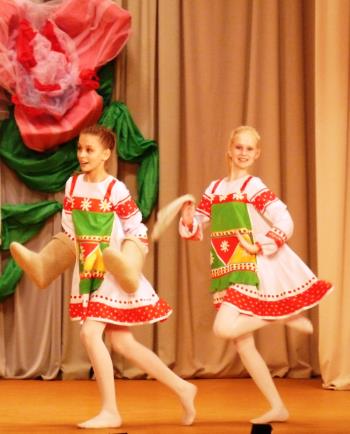 Макрушина ЕкатеринаОвчинникова Мария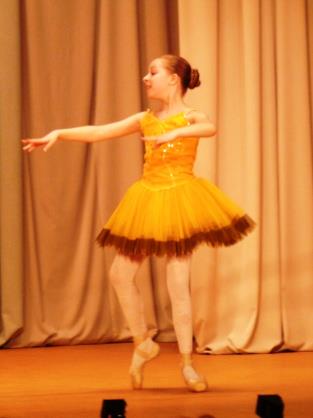 Черенкова Надежда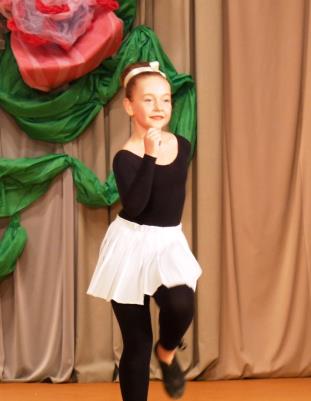 Паздникова Мария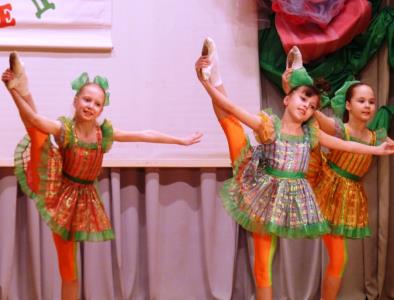 Поважук ВалерияХасьянова ДарьяТатарникова Анастасия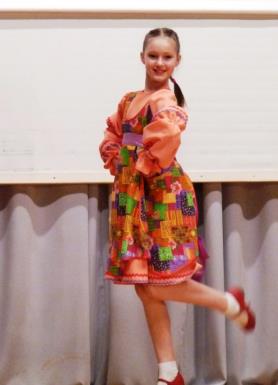 Буйволова Екатерина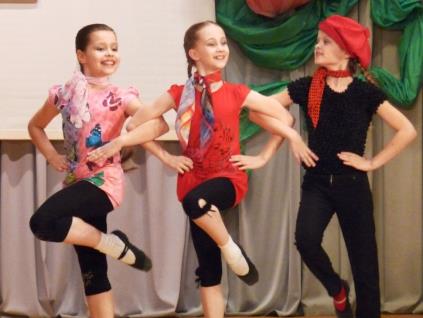 Гурьянова ЛюбовьГордеева СофияСоколова Евгения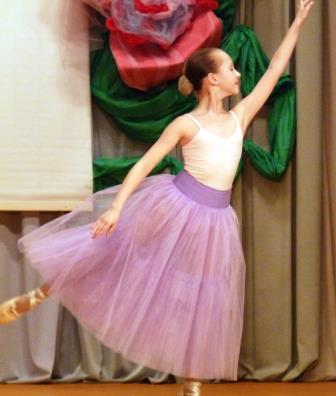 Рыбакова АнастасияХитун Дарья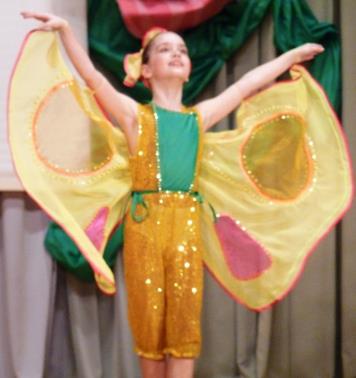 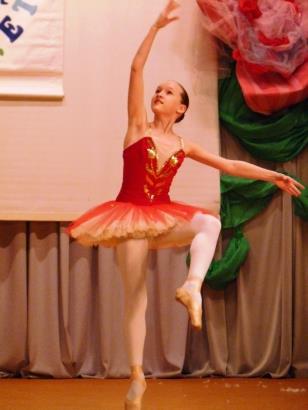 Шамшатдинова Алия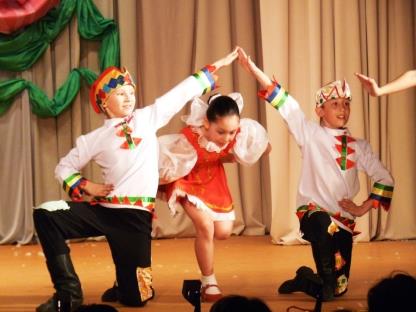 Будунов АндрейПеревозчиков АртемФахрутдинова ЛадаУсачева Мария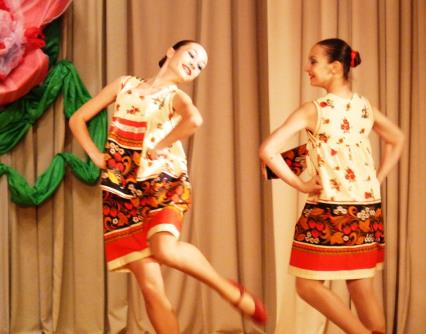 Кочеткова ВикторияХлебникова МартаМногие воспитанники ансамбля выставляли на конкурс не по одной композиции в качестве, как исполнителей, так и балетмейстеров.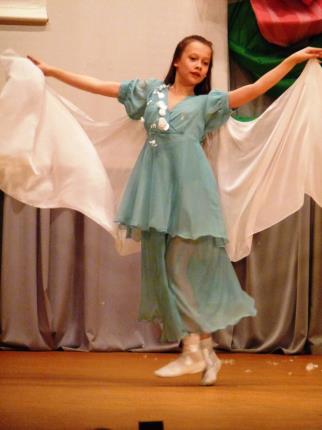 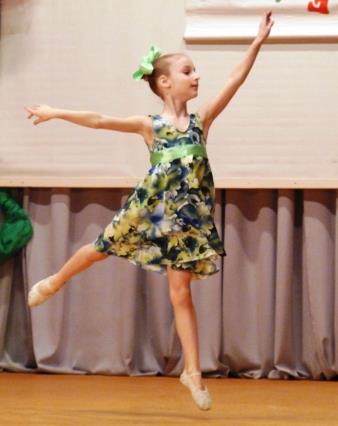 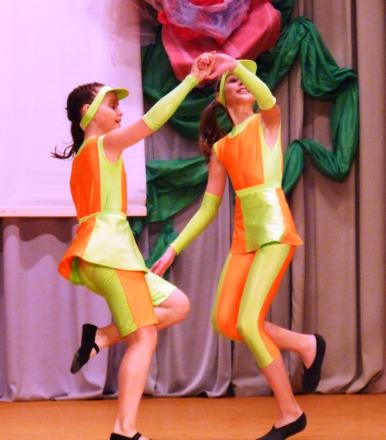 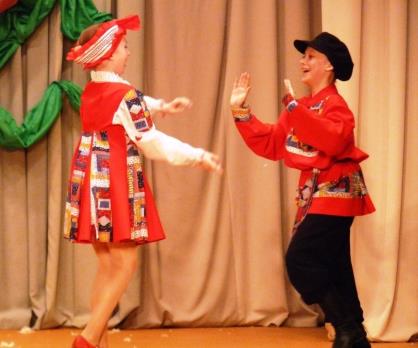 II конкурс фестиваль хореографического искусства балетмейстеров  среди учащихся Образцового ансамбля танца «Счастливое детство» «СТРЕМЛЕНИЕ» прошел 13 апреля 2013 года на базе Детского дома культуры. Обладателями Гран – при конкурса стали работы :«В ином мире»балетмейстер Ли Валерия 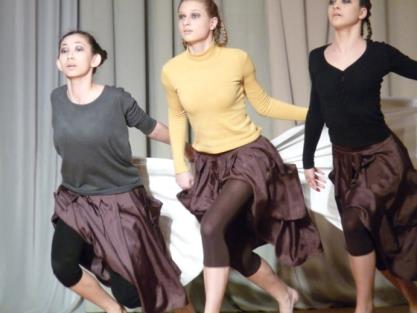 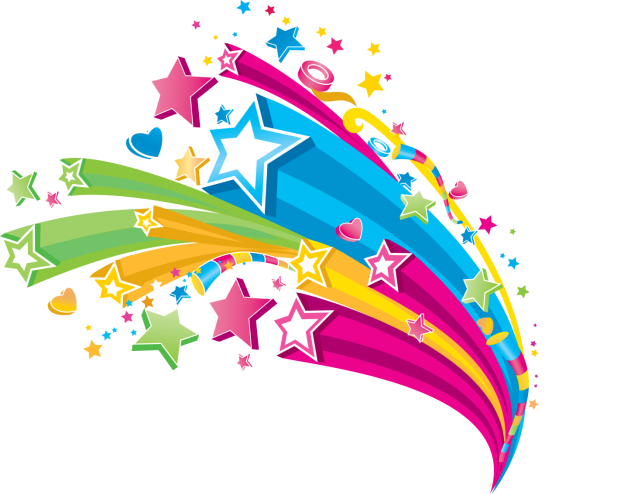 «Охотничья полька»балетмейстер и исполнительУсачева Мария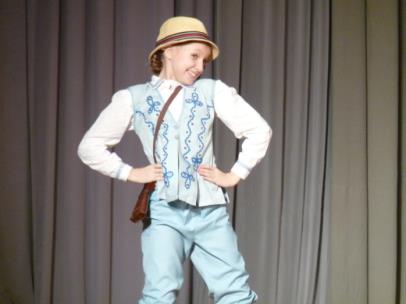 В конкурсе были показаны следующие балетмейстерские работы: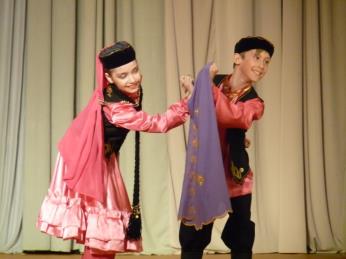 «Татарский танец» Балетмейстер Хитун Дарья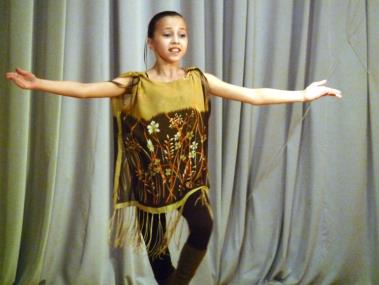 «Веточка» балетмейстер и исполнительХасьянова Диана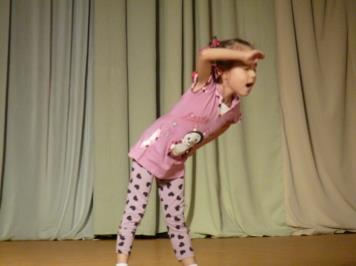 «Маленький гномик» балетмейстерХасьянова Диана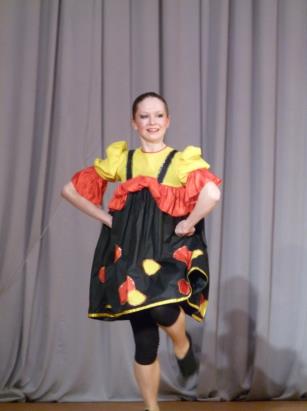 «Мечта»балетмейстер и исполнительХудякова Алена«Оранжевое настроение»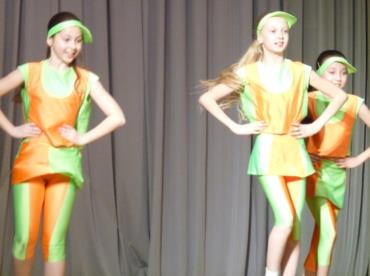 балетмейстерПоважук ВалерияЩербакова Анастасия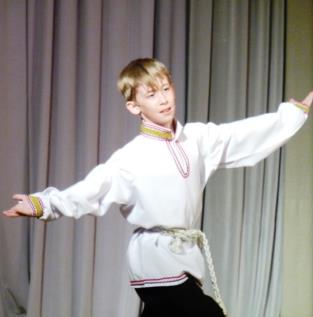 «Веревочка»балетмейстер и исполнительПеревозчиков Артем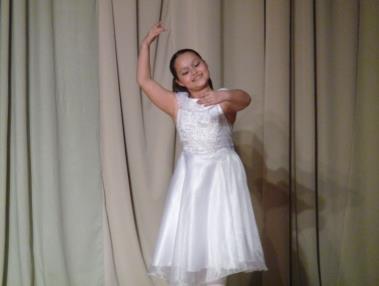 «Кукольные мечты»балетмейстер и исполнительХарлова Дарья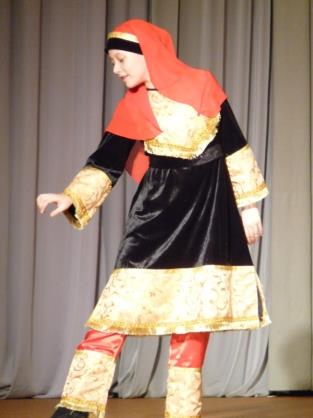 Горский танецбалетмейстер и исполнительФахретдинова Алина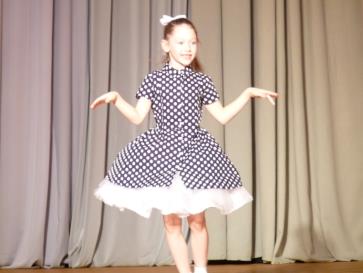  «Я люблю Буги-Вуги» балетмейстер и исполнительСоколова Алина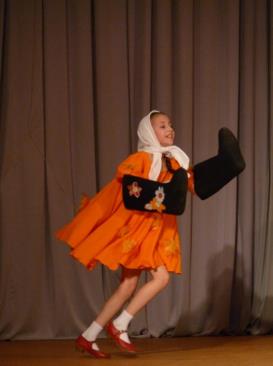 «Валенки»балетмейстерХасьянова Диана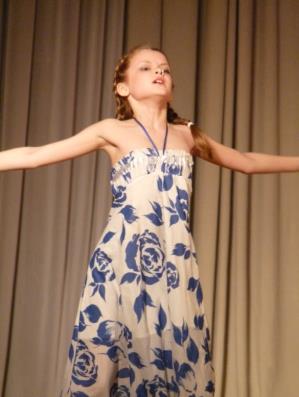 «Мольба» балетмейстер и исполнительГурьянова Любовь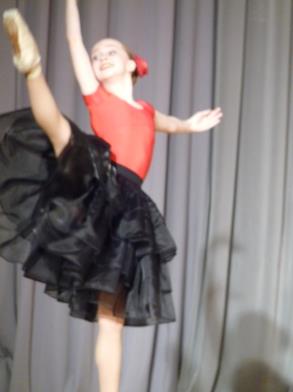 «Китри»балетмейстер и исполнительГордеева София«Выйду на улицу» 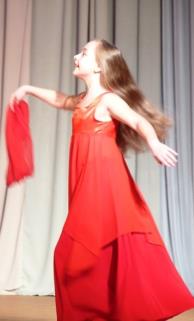 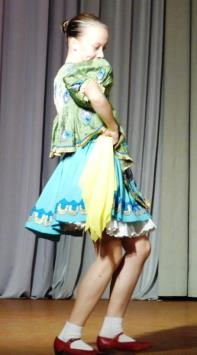 балетмейстер и исполнительФахретдинова Алина«Девичья любовь»балетмейстер и исполнительПаздникова Мария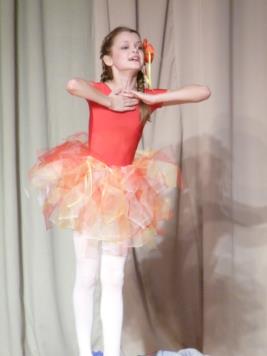 «Сон»балетмейстер и исполнительГурьянова Любовь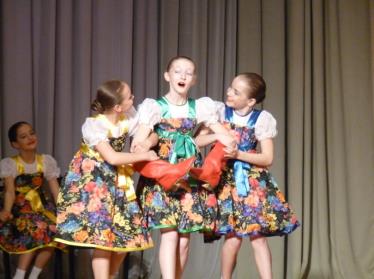 «Сапожки русские»балетмейстер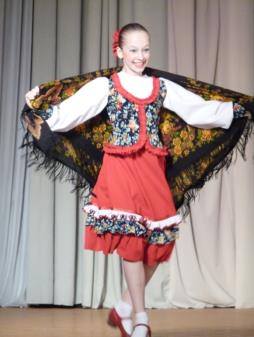 Семочкина Ольга«Казачка»балетмейстер и исполнительРыбакова АнастасияIV конкурс фестиваль хореографического искусства балетмейстеров  среди учащихся Образцового ансамбля танца «Счастливое детство» «СТРЕМЛЕНИЕ» прошел 13 апреля 2015 года на базе Детского дома культуры. Традиционно мероприятие прошло в атмосфере дружеской конкуренции и вызвало большую заинтересованность и вовлеченность всех участников хореографического направления учреждения. Отрадно отметить тот факт, что с каждым годом работа для членов жюри усложняется. Мастерство участников конкурса и жанровое разнообразие растет, количество юных балетмейстеров не уменьшается. Следующий год для конкурса будет юбилейным, а это значит впереди новые творческие находки и свершения. Но уже сейчас можно с уверенностью сказать, что конкурс фестиваль хореографического искусства балетмейстеров  среди учащихся Образцового ансамбля танца «Счастливое детство» «СТРЕМЛЕНИЕ» один из самых удачных корпоративных проектов коллектива.Обладателем Гран – при конкурса стала работа: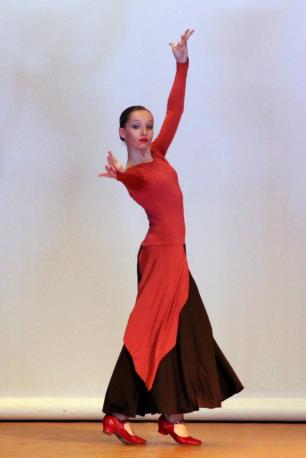 «Песня сердца»балетмейстер и исполнительУсачева МарияВ конкурсе были показаны следующие балетмейстерские работы: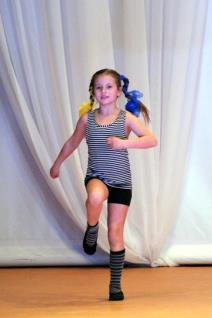 «Мечта» балетмейстер Ивлиева Ангелина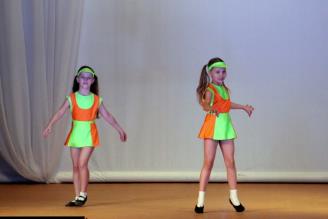 «Улыбнись» балетмейстер Кротова Алиса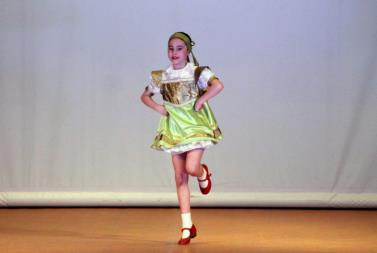 «Ой как ты мне нравишься» балетмейстерАкинина Елизавета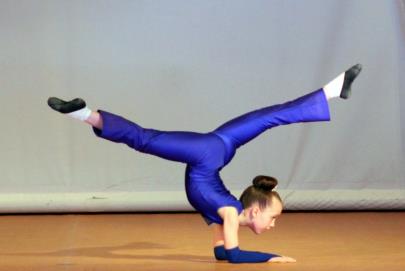 «К звездам»балетмейстер Никишкина Анна«Калинка»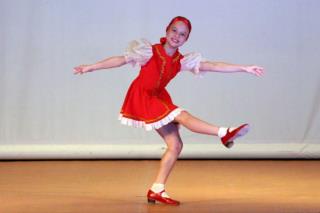 балетмейстерИглина Анастасия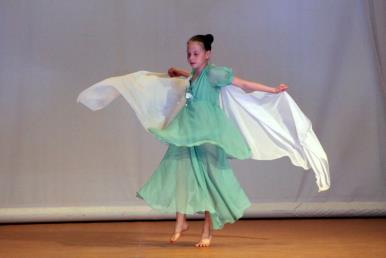 «Громко очень»балетмейстерРодина Влада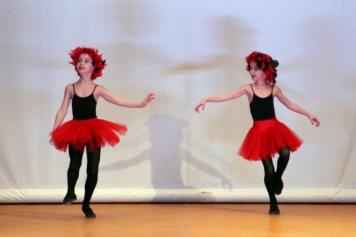 «Фантастическая Ирландия»балетмейстер Соколова Алина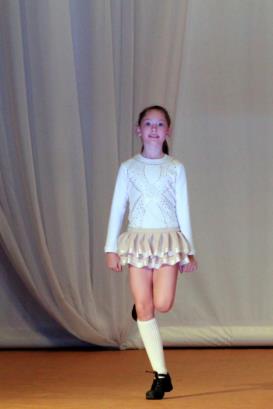 «Маленькая страна птичек»балетмейстерЗайцевы Алина и Илина «Царевна» 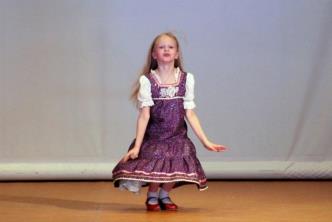 балетмейстер Плотникова Дарья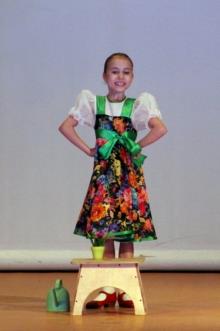 «Садовница»балетмейстерХасьянова Альбина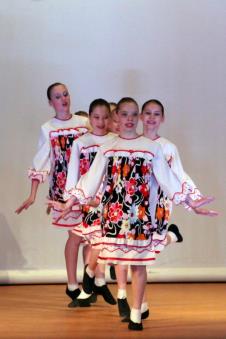 «Валенки» балетмейстерЗахарова Мария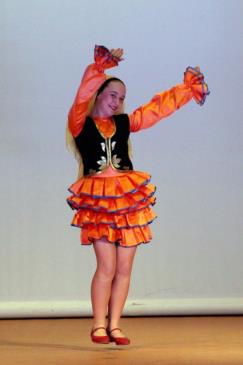 Татарский танецбалетмейстер Паздникова Мария«Мой мир» 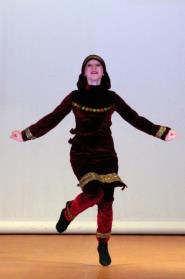 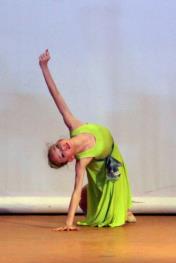 балетмейстер Никирева ДарьяАварский танецбалетмейстер Минникова Светлана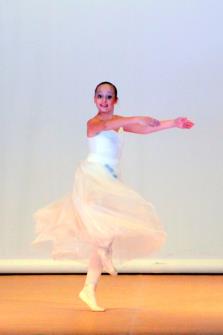 «Пробуждение весны»балетмейстер 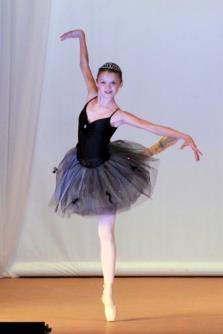 Белик Юлия«Вариация Одиллии»балетмейстерГурьянова Любовь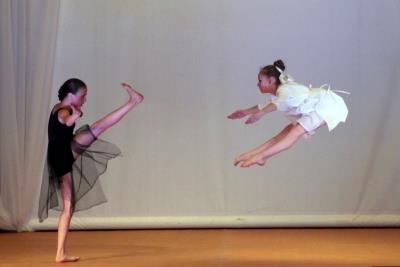 «Отражение»балетмейстерХасьянова ДианаВариация из балета«Талисман» 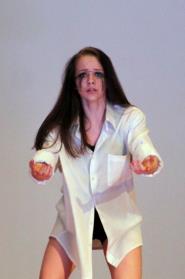 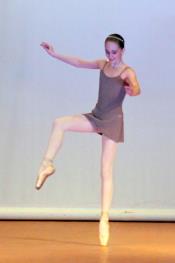 балетмейстер Гордеева СофияПорывбалетмейстер Рыбакова Анастасия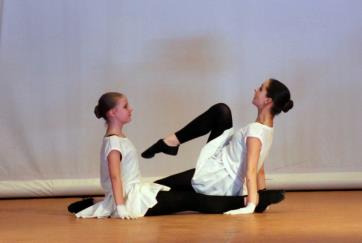 «Марионетки»балетмейстер Тумашева Валерия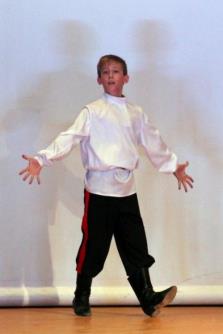 «Война»балетмейстерПеревозчиков Артем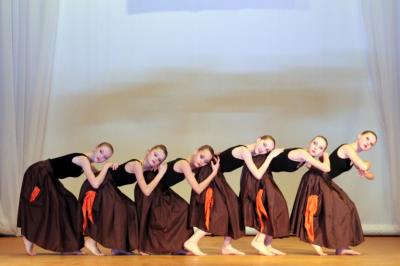 «В поисках счастья»балетмейстерСемочкина ОльгаV Юбилейный конкурс фестиваль хореографического искусства балетмейстеров  среди учащихся Образцового ансамбля танца «Счастливое детство» «СТРЕМЛЕНИЕ» прошел 14 апреля 2016 года на базе Детского дома культуры. Этот конкурс отличался от традиционного ежегодного с самого начала. Мероприятие открыли обладатели Гран-При предыдущих лет показательными выступлениями, что вызвало большую заинтересованность и вовлеченность всех участников, подняло профессиональную планку ещё до начала программы. Так же впервые в истории конкурса в составе жюри не было педагогов ансамбля, а председателем был известный балетмейстер Руслан Светачев.  Но несмотря на это, количество участников только возросло, мастерство участников конкурса и жанровое разнообразие остались на высоком уровне. Кроме того конкурсанты были разделены на три возрастные категории, а ведущими конкурса стали учащиеся ансамбля. Таким образом, переступив 5-летний рубеж, конкурс фестиваль хореографического искусства балетмейстеров  среди учащихся Образцового ансамбля танца «Счастливое детство» «СТРЕМЛЕНИЕ» вновь подтвердил звание одного из самых удачных корпоративных проектов коллектива.Обладателем Гран – при конкурса стала работа: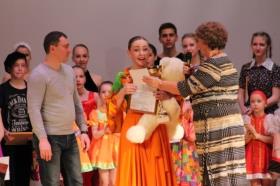 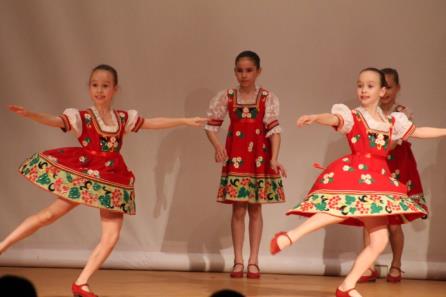 «Девичий перепляс»балетмейстер Паздникова Мария исполнители – 4 группа ансамбляВ конкурсе были показаны следующие балетмейстерские работы:МЛАДШАЯ ВОЗРАСТНАЯ КАТЕГОРИЯ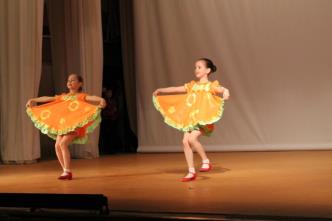 «Ромашка» балетмейстерВоссина Татьяна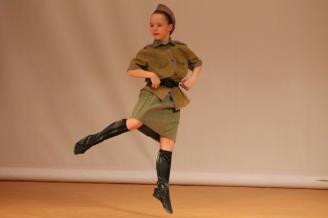 «Катюша» балетмейстер Кротова Алиса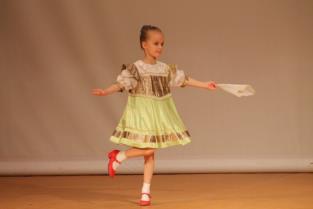 «Коробейники» балетмейстерСудиловская Екатерина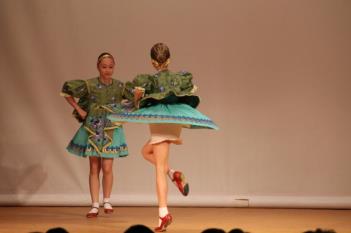 «Перепляс»балетмейстер Таволжанская Анна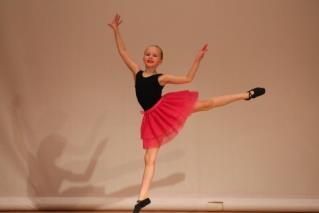 «Мечты»балетмейстерПлотникова Дарья«Барыня »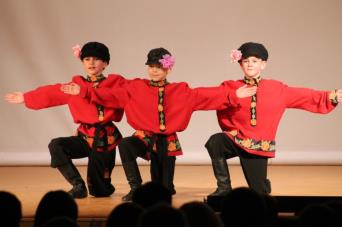 балетмейстерДенисов Александр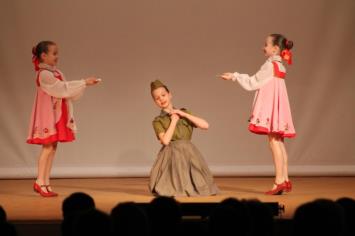 «Катюша»балетмейстер Родина Влада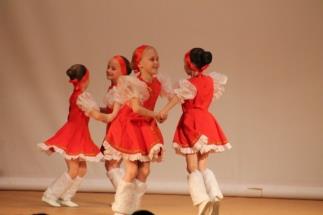 «Валенки»балетмейстерАвдеева Анастасия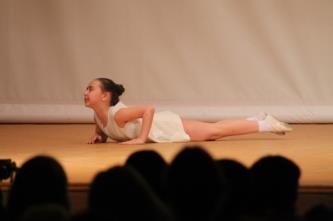 «Узоры» балетмейстер Злоказова Ульяна«Две подружки»балетмейстер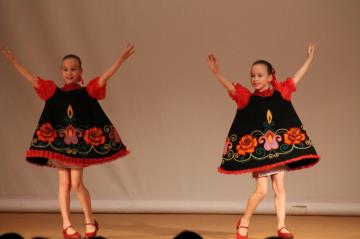 Зайцевы Алина и Элина«Кукушка» 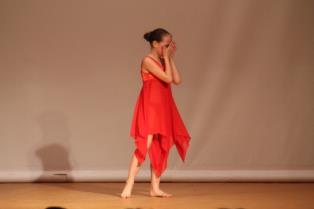 балетмейстерРодина Влада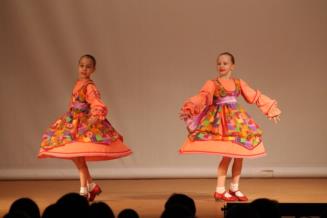 «Ах, мамочка»балетмейстер Хасьянова АльбинаСРЕДНЯЯ  ВОЗРАСТНАЯ КАТЕГОРИЯ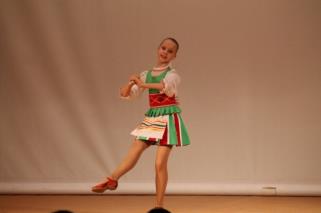 «Полька танец» балетмейстер Лебедева Елизавета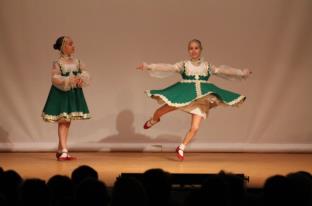 «Ой, как ты мне нравишься»балетмейстер Тарасова Полина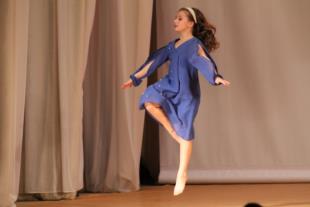 «Мир без войны»балетмейстер Ивлиева Ангелина«Подружки - веселушки»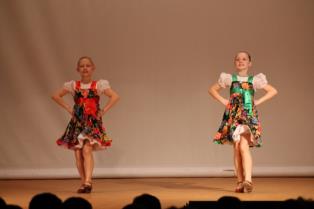 балетмейстерМохова Александра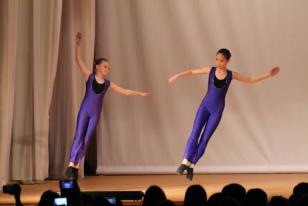 «Я знаю»балетмейстерАсанова Динара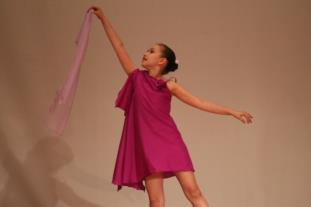 «Холодное сердце» балетмейстер Андрейчук Вероника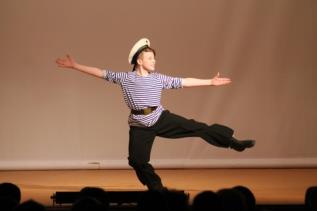 «Яблочко»балетмейстер Германов Александр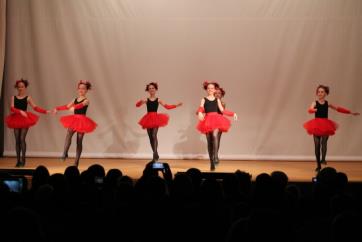 «Веселые девчонки»балетмейстер Никишкина Анна«Бестолковая любовь »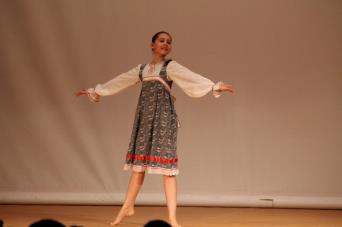 балетмейстерЮнусова Никотрис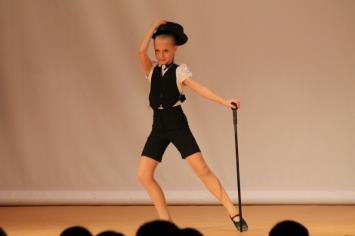 «Танец с тростью»балетмейстер Лебедева Елизавета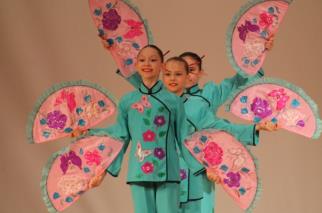 «Китайские куклы»балетмейстерСоколова Алина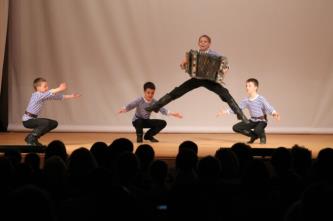 «Призывникам посвящается» балетмейстер Гусаров Александр«Путь к мечте»балетмейстер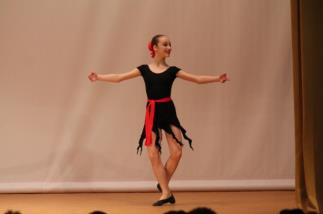 Соколова Евгения«Танго» 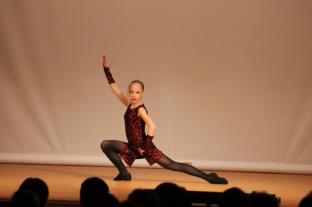 балетмейстерНикирева Дарья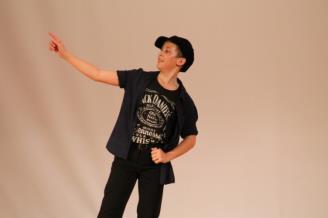 «Походочка»балетмейстер Перевозчиков АртемСТАРШАЯ  ВОЗРАСТНАЯ КАТЕГОРИЯ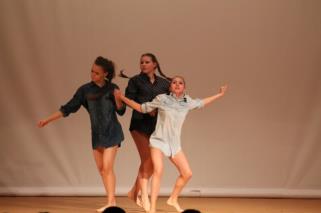 «Где ты счастье» балетмейстер Хасьянова Диана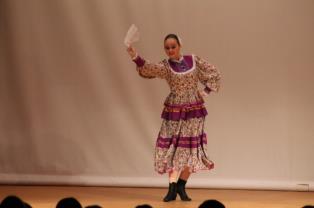 «Казачка»балетмейстер Буйволова Екатерина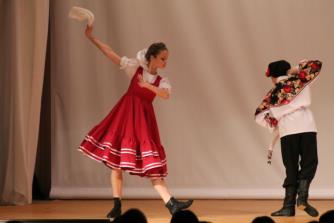 «Первое свидание»балетмейстер Гурьянова Любовь«Танго смерти»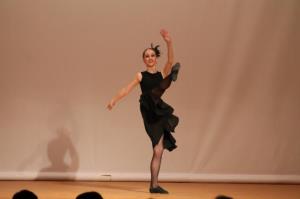 балетмейстерГордеева София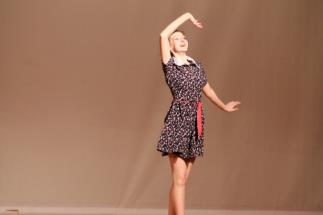 «Долгожданная встреча»балетмейстерСемочкина Ольга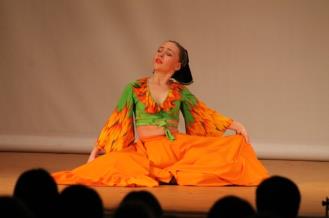 «Цыганочка» балетмейстер Паздникова Мария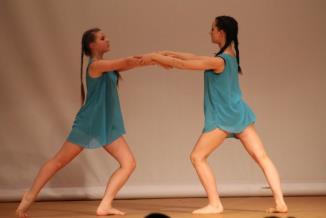 «Море внутри меня»балетмейстер Тумашева Валерия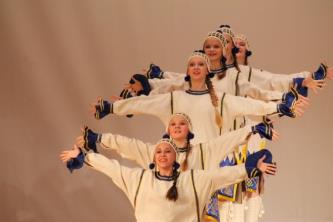 «Северные мотивы»балетмейстерСемочкина Ольга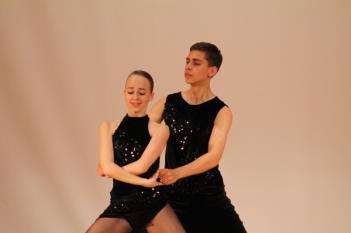 «Танго»балетмейстерРыбакова Анастасия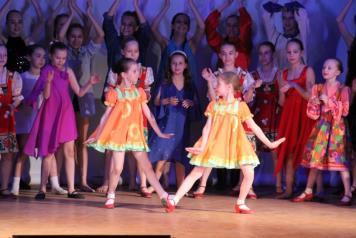 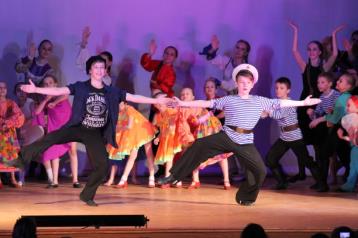 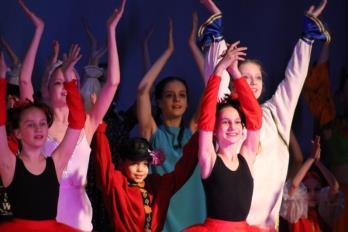 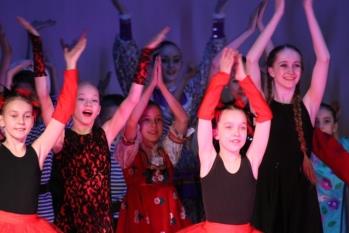 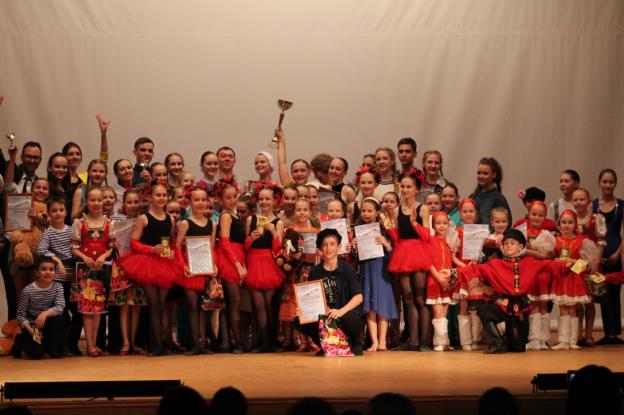 